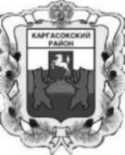 МУНИЦИПАЛЬНОЕ ОБРАЗОВАНИЕ «КАРГАСОКСКИЙ РАЙОН»ТОМСКАЯ ОБЛАСТЬДУМА КАРГАСОКСКОГО РАЙОНА                                     РЕШЕНИЕ                                                    (ПРОЕКТ)20.04.2022 	         №       с. КаргасокО внесении изменений в Устав муниципального образования «Каргасокский район»В целях приведения Устава муниципального образования «Каргасокский район» в соответствие с законодательством Российской ФедерацииДума Каргасокского района РЕШИЛА:1.	Утвердить следующие изменения в Устав муниципального образования
«Каргасокский район», утвержденный решением Думы Каргасокского района от 17 апреля
2013 года №195 «О принятии Устава муниципального образования «Каргасокский район»
(далее по тексту - Устав):а) в части 1 статьи 25 Устава слова «Орган муниципального финансового контроля (контрольно-счетный орган)» заменить словами «Орган муниципального финансового контроля (контрольно-счетный орган) Каргасокского района»;б)	в пункте 26 части 1 статьи 9 Устава слова «использования и охраны» заменить
словами «охраны и использования»;в) в пункте 1.1. части 1 статьи 31 Устава слова «Орган муниципального финансового контроля (контрольно-счетный орган)» заменить словами «Орган муниципального финансового контроля (контрольно-счетный орган) Каргасокского района»;г) в пункте 1 части 1 статьи 31 Устава слова «Орган муниципального финансового контроля (контрольно-счетный орган)» заменить словами «Орган муниципального финансового контроля (контрольно-счетный орган) Каргасокского района»;д)	в пункте 36 части 1 статьи 9 Устава слова «, проведение открытого аукциона на право
заключить договор о создании искусственного земельного участка» исключить;е)	в пункте 10 части 2 статьи 9 Устава слова «, проведение открытого аукциона на право
заключить договор о создании искусственного земельного участка» исключить;ж)	часть 6 статьи 29 Устава признать утратившей силу;з)	в пункте 32 части 2 статьи 30 Устава слова «использования и охраны» заменить
словами «охраны и использования»;и)	в пункте 42 части 2 статьи 30 Устава слова «, проведение открытого аукциона на
право заключить договор о создании искусственного земельного участка» исключить;к)	в пункте 10 части 2.1 статьи 30 Устава слова «, проведение открытого аукциона на
право заключить договор о создании искусственного земельного участка» исключить;л)	в части 3 статьи 57 Устава слова «Кассовое обслуживание» заменить словами
«Казначейское обслуживание».2.	Настоящее решение подлежит официальному опубликованию в установленном
порядке после его государственной регистрации и вступает в силу со дня официального
опубликования.Направить настоящее решение Главе Каргасокского района для подписания, осуществления государственной регистрации в установленном законом порядке и официального опубликования.Контроль за исполнением настоящего решения возложить на правовой комитет Думы Каргасокского района.Председатель ДумыКаргасокского района                                                             И.В. Кирин       Глава Каргасокского района А.П. Ащеулов